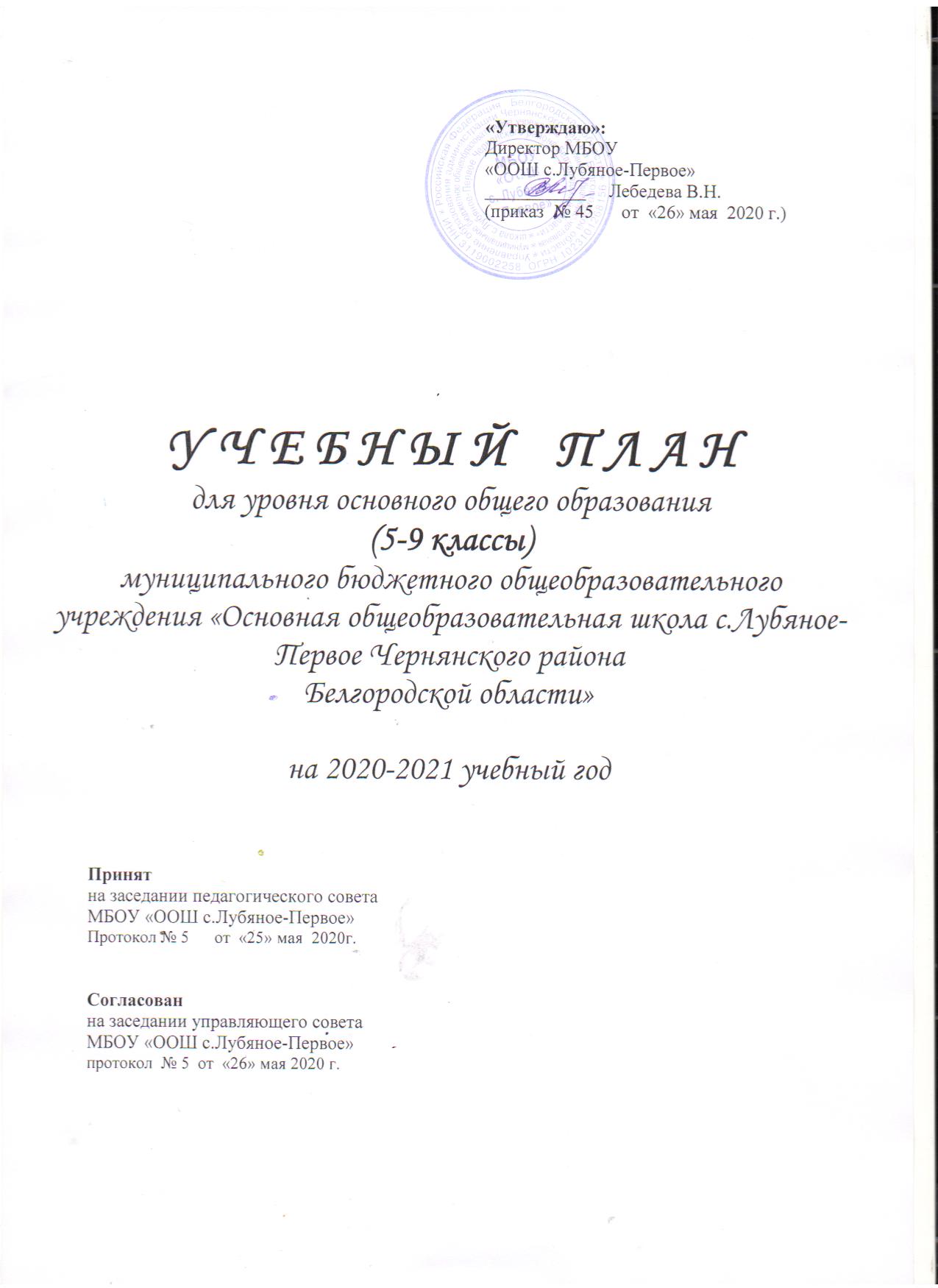 Пояснительная запискаУчебный план основного общего образования на 2020-2021 учебный год обеспечивает реализацию основной образовательной программы основного общего образования в соответствии с требованиями ФГОС ООО, определяет распределение учебного времени, отводимого на изучение различных учебных предметов и курсов обязательной части и части, формируемой участниками образовательных отношений, по классам и годам обучения, минимальный и максимальный объемы обязательной нагрузки обучающихся, содержит формы промежуточной аттестации и реализуется в 5 -  9-х классах МБОУ «ООШ с.Лубяное-Первое».Нормативной базой, лежащей в основе разработки учебного плана на уровне основного общего образования, являются следующие документыФедеральный уровеньКонституция Российской Федерации (с учетом поправок, внесенных Законами Российской Федерации о поправках к Конституции Российской Федерации от 30.12.2008 N 6-ФКЗ, от 30.12.2008 N 7-ФКЗ, от 05.02.2014 N 2-ФКЗ, от 21.07.2014 N 11-ФКЗ, 14.03.2020 № 1-ФКЗ, изменений, одобренных в ходе общероссийского голосования 01.07.2020 г. )  (ст.43).Закон Российской Федерации от 29.12.2012 № 273 - ФЗ «Об образовании в     Российской Федерации». Государственная программа Российской Федерации «Развитие образования» на 2013-2020 годы (с изменениями и дополнениями), утвержденная Постановлением Правительства РФ от 15 апреля 2014 г. N 295.Санитарно-эпидемиологические правила и нормативы СанПиН 2.4.2.2821-10 «Санитарно-эпидемиологические требования к условиям и организации обучения в общеобразовательных учреждениях», утвержденные постановлением Главного государственного санитарного врача РФ от 29.12.2010 № 189 (зарегистрировано в Минюсте Российской Федерации  03.03.2011г. регистрационный номер 19993).Постановление Главного государственного санитарного врача Российской Федерации от 24 ноября 2015 г. №81 «О внесении изменений №3 в  СанПиН 2.4.2.2821-10 «Санитарно-эпидемиологические требования к условиям и организации обучения, содержания  в общеобразовательных организациях», зарегистрированные в Минюсте РФ 18 декабря 2015 г. (регистрационный №40154). Порядок организации и осуществления  образовательной деятельности по основным общеобразовательным программам – образовательным программам начального общего, основного общего и среднего общего образования, утвержденный приказом Министерства образования и науки Российской Федерации от                 30.08.2013 г. № 1015 «Об утверждении Порядка организации и осуществления образовательной деятельности по основным общеобразовательным программам – образовательным программам начального общего, основного общего и среднего общего образования». Зарегистрирован в Минюсте Российской Федерации 01.10.2013 г.  (регистрационный № 30067).Приказ Министерства образования и науки Российской Федерации от 13.12.2013 г. № 1342 "О внесении изменений в Порядок организации и осуществления образовательной деятельности по основным общеобразовательным программам - образовательным программам начального общего, основного общего и среднего общего образования, утвержденный приказом Министерства образования и науки РФ от 30.08.2013 г. № 1015. Зарегистрирован в Минюсте Российской Федерации              7 февраля 2014 г. (регистрационный № 31250).Приказ Министерства образования и науки Российской Федерации от 17.07.2015 г. № 734 «О внесении изменений в Порядок организации и осуществления образовательной деятельности по основным общеобразовательным программам - образовательным программам начального общего, основного общего и среднего общего образования, утвержденный приказом Министерства образования и науки РФ от 30.08.2013 г. № 1015». Зарегистрирован в Минюсте РФ 13 августа 2015 г. (регистрационный №38490).Приказ Министерства просвещения Российской Федерации от 01.03.2019 № 95 «О внесении изменений в Порядок организации и осуществления образовательной деятельности по основным общеобразовательным программам - образовательным программам начального общего, основного общего и среднего общего образования, утвержденный приказом Министерства образования и науки РФ от 30.08.2013 г. № 1015». Зарегистрирован в Минюсте РФ 15.04.2019 г. (регистрационный № 54381).Приказ Министерства просвещения Российской Федерации от 10.06.2019 г. № 286 "О внесении изменений в Порядок организации и осуществления образовательной деятельности по основным общеобразовательным программам - образовательным программам начального общего, основного общего и среднего общего образования, утвержденный приказом Министерства образования и науки РФ от 30.08.2013 г. № 1015». Зарегистрирован в Минюсте РФ 04.07.2019 г. (регистрационный № 55135).Приказ Министерства образования и науки Российской Федерации от 06.10.2009 № 373 «Об утверждении и введении в действие федерального государственного образовательного стандарта начального общего образования». Зарегистрирован в Минюсте РФ  22 декабря 2009 г. (регистрационный  № 17785).Приказ Министерства образования и науки Российской Федерации от 26.11.2010 № 1241 «О внесении изменений в федеральный государственный образовательный стандарт начального общего образования, утвержденный приказом Министерства образования и науки Российской Федерации от 06.10.2009 № 373 «Об утверждении и введении в действие федерального государственного стандарта начального общего образования». Зарегистрирован в Минюсте РФ 04.02.2011 г.  (регистрационный № 19707).Приказ Министерства образования и науки Российской Федерации от 22.09.2011 № 2357 «О внесении изменений в федеральный государственный образовательный стандарт начального общего образования, утвержденный приказом Министерства образования и науки Российской Федерации от 06.10.2009 № 373». Зарегистрирован в Минюсте РФ 12 декабря 2011 г. (регистрационный №22540).Приказ Министерства образования и науки Российской Федерации от 18.12.2012 года № 1060 "О внесении изменений в федеральный государственный образовательный стандарт начального общего образования, утвержденный приказом Министерства образования и науки РФ от 06.10.2009 г. № 373". Зарегистрирован в Минюсте России 11.02.2013 г. (регистрационный № 26993).Приказ Министерства образования и науки Российской Федерации от 29.12.2014 г. № 1643 «О внесении изменений в приказ Министерства образования и науки Российской Федерации от 06.10.2009 г. № 373 «Об утверждении и введении в действие федерального государственного образовательного стандарта начального общего образования». Зарегистрирован в Минюсте РФ 06 февраля 2015 г. (регистрационный № 35916).Приказ Министерства образования и науки Российский Федерации от 18.05.2015 № 507 «О внесении изменений в федеральный государственный образовательный стандарт начального общего образования, утвержденный приказом Министерства образования и науки РФ от 06 октября . № 373». Зарегистрирован в Минюсте РФ 18 июня 2015 г. (регистрационный № 37714). Приказ Министерства образования и науки Российской Федерации от  31.12.2015 г. № 1576 "О внесении изменений в федеральный государственный образовательный стандарт начального общего образования, утвержденный приказом Министерства образования и науки РФ от 06 октября . № 373". Зарегистрирован в Минюсте РФ  2 февраля 2016 г. (регистрационный № 40936). Приказ Министерства просвещения Российской Федерации от 28 декабря 2018 года № 345 «О федеральном перечне учебников, рекомендуемых к использованию при реализации имеющих государственную аккредитацию образовательных программ начального общего, основного общего, среднего общего образования».Приказ Министерства просвещения Российской Федерации от 08.05.2019 г. № 233 «О внесении изменений в федеральный перечень учебников, рекомендуемых к использованию при реализации имеющих государственную аккредитацию образовательных программ начального общего, основного общего, среднего общего образования, утвержденный приказом Министерства просвещения Российской Федерации от 28 декабря 2018 года № 345»Приказ Министерства просвещения Российской Федерации от 22.11.2019 г. № 233  «О внесении изменений в федеральный перечень учебников, рекомендуемых к использованию при реализации имеющих государственную аккредитацию образовательных программ начального общего, основного общего, среднего общего образования, утвержденный приказом Министерства просвещения Российской Федерации от 28 декабря 2018 года № 345»Приказ Министерства просвещения Российской Федерации от 8.05.2020 г. № 249  «О внесении изменений в федеральный перечень учебников, рекомендуемых к использованию при реализации имеющих государственную аккредитацию образовательных программ начального общего, основного общего, среднего общего образования, утвержденный приказом Министерства просвещения Российской Федерации от 28 декабря 2018 года № 345»Региональный уровеньПостановление Правительства Белгородской области от 20.01.2020 № 17- пп "Об утверждении стратегии развития образования Белгородской области "Доброжелательная школа" на период 2020-2021 гг.".Постановление Правительства Белгородской обл. от 28 октября 2013 г. №431-пп «Об утверждении Стратегии развития дошкольного, общего и дополнительного образования Белгородской области на 2013-2020 годы».Постановление Правительства Белгородской области от 30 декабря 2013 года №528-пп "Об утверждении государственной программы "Развитие образования Белгородской области на 2014-2020 годы".Закон Белгородской области от 31 октября 2014 г. №314 «Об образовании в Белгородской области».Муниципальный уровеньПостановление администрации муниципального района «Чернянский район» Белгородской области от 20 февраля 2015 года №146 «Об утверждении муниципальной программы «Развитие образования Чернянского района Белгородской области на 2015-2020 годы».Письма Министерства образования и наукиПисьмо Министерства образования и науки РФ от 19.04.2011г. № 03-255 «О введении федерального государственного образовательного стандарта общего образования».Письмо Министерства образования и науки РФ от 21 апреля 2014 г. №08-516 «О реализации курса ОРКСЭ».Письмо Министерства образования и науки РФ от 31 марта 2015 г. №08-461 «О направлении регламента выбора модуля курса ОРКСЭ».Письмо Министерства образования и науки РФ от 25 мая 2015 г. №08-761 «Об изучении предметных областей: «Основы религиозных культур и светской этики» и «Основы духовно-нравственной культуры народов России».Школьный уровеньУстав муниципального бюджетного общеобразовательного учреждения «Основная общеобразовательная школа с.Лубяное-Первое Чернянского района Белгородской области». Утверждён 8 июня 2017 года.Основная образовательная программа основного общего образования муниципального общеобразовательного учреждения «Основная общеобразовательная школа с.Лубяное-Первое Чернянского района Белгородской области». Утверждена приказом №45 от 26 мая 2020 г.Положение о формах, периодичности, порядке текущего контроля успеваемости и промежуточной аттестации обучающихся в муниципальном бюджетном  общеобразовательном учреждении «Основная общеобразовательная школа с.Лубяное-Первое Чернянского района Белгородской области». Утверждено приказом №23 от 30 марта 2017 г.Положение о механизме распределения часов части учебного плана, формируемой участниками образовательных отношений и плана внеурочной деятельности МБОУ «ООШ с.Лубяное-Первое». Утверждено приказом №88 от 28.08.2015г. Положение о языке, языках образования в муниципальном бюджетном общеобразовательном учреждении "Основная общеобразовательная школа с.Лубяное-Первое Чернянского района Белгородской области", утвержденное приказом от 30.03.2017 № 23.Приказ от 23.04.2020г. №22 «Об утверждении списка учебников на 2020-2021  учебный год».Основное общее образование направлено на становление и формирование личности обучающегося. Содержание и структура учебного плана основного общего образования определены требованиями федерального государственного образовательного стандарта основного общего образования, целями, задачами и спецификой образовательной деятельности, сформулированными в Уставе, основной образовательной программе основного общего образования. Учебный план школы на уровне ООО направлен на достижение следующих задач:- обеспечение равных возможностей получения качественного образования в соответствии с требованиями ФГОС;- соблюдение преемственности основных образовательных программ начального общего, основного общего, среднего общего образования;- обеспечение индивидуального  характера развития личности каждого ребенка;- создание условий для формирования у обучающихся познавательных интересов, что позволяет ему на этом этапе образования определить область научных знаний, в рамках которой на  уровне среднего общего образования  может состояться его профессиональное самоопределение;- овладения предметными, метапредметными, специальными компетенциями через реализацию общеобразовательных программ;- обеспечивает снижение психофизической нагрузки.Учебный план уровня основного общего образования, обеспечивающий реализациюООП ООО в соответствии с требованиями ФГОС, определяет состав и структуру обязательных предметных областей по классам (годам обучения), максимальный объем аудиторной нагрузки обучающихся. Учебный план разработан на основе варианта №1 недельного учебного плана примерной основной образовательной программы основного общего образования, размещенной на сайте fgosreestr.ruУчебный план основного общего образования на 2020-2021 учебный год включает две части: обязательную и формируемую участниками образовательных отношений. Обязательная часть учебного плана определяет состав учебных предметов обязательных предметных областей для всех имеющих по данной программе государственную аккредитацию образовательных организаций, реализующих образовательную программу основного общего образования, и учебное время, отводимое на их изучение по классам (годам) обучения. 		В обязательную часть учебного плана входят следующие обязательные предметные области и учебные предметы (п.18.3.1.ФГОС ООО в редакции приказа Минобрнауки России от 31.12.2015г. №1577):Русский язык и литература (русский язык, литература)Родной язык и родная литература (родной язык (русский), родная литература (русская) Иностранные языки (иностранный язык (английский), Второй иностранный язык (немецкий)Математика и информатика (математика, информатика)Общественно-научные предметы (История России. Всеобщая история, обществознание, география)Основы духовно-нравственной культуры народов России (ОДНКНР)Естественно - научные предметы (физика, биология, химия) Искусство (изобразительное искусство, музыка)Технология (технология)Физическая культура и основы безопасности жизнедеятельности (физическая культура, основы безопасности жизнедеятельности).учебном плане для 5-9 классов обязательная часть учебного плана основной образовательной программы основного общего образования сохранена в полном объеме.Предметная область «Русский язык и литература» представлена предметами «Русский язык» в объеме 5 часов в неделю в 5 классе, в объеме 6 часов в неделю в 6 классе, в объеме 4 часов в неделю в 7 классе,,  3 часов в 8 классе, 3 часов в 9 классе и предметом «Литература» в объеме 3 часов в неделю в 5-ом, 6, 9 классах, и в объеме 2 часов в 7 и 8 классах. Предметная область «Родной язык и родная литература» представлена предметами «Родной  язык (русский)»  и «Родная  литература (русская)» в 5-9 классах. В заявлениях родителей (законных представителей) обучающихся 5-9 классов в качестве родного языка определён русский язык. Учебные предметы «Родной  язык (русский)»  и «Родная литература (русская)»  на уровне ООО в 5-9 классах изучаются по 0,5 часа в неделю по 17 часов в год. 	Предметная область «Иностранные языки» представлена предметом «Иностранный язык (английский)» в объеме 3 часов в неделю в 5-9 классах. В соответствии с ФГОС основного общего образования изучение «Второго иностранного языка» предусмотрено на уровне основного общего образования и является обязательным. Изучение второго иностранного языка (немецкого) осуществляется в 5-9 классах в объёме 1 часа в неделю.Предметная область «Математика и информатика» представлена учебным предметом «Математика» в объеме 5 часов в неделю в 5,6 классах,  предметом «Математика» в 7,8  классах в объеме 5 часов в неделю. В 9 классе на изучение математики  отводится 6 часов: один час за счёт часов из части, формируемой участниками образовательных отношений, 5 часов в рамках обязательной части учебного плана. Предмет «Информатика» в 7 - 9-ых классах в объеме 1 часа в неделю.Предметная область «Общественно-научные предметы» представлена предметами «История России. Всеобщая история (2 часа в неделю), «Обществознание» (1 час в неделю в 6-9 классах,  «География» (1 час в неделю в 5-6 классах и 2 часа в 7-9 классах).Предметная область «Естественно-научные предметы» представлена предметами «Биология» в объеме 1 часа в неделю в 5 и 6 классах и в объеме 2 часов в 7 – 9 классах.  В 7 классе на изучение биологии отводится 2 часа: один час за счёт часов из части, формируемой участниками образовательных отношений, 1 час в рамках обязательной части учебного плана.Учебный предмет «Физика» изучается в 7 – 8  классах в объёме 2 часов, 9 классе на изучение физики отводится 3 часа.Учебный предмет «Химия» изучается в 8 – 9  классах в объёме 2 часов.Предметная область «Искусство» представлена учебными предметами «Изобразительное искусство» (по одному часу в неделю в 5-8 классах) и «Музыка» (по 1 часу в неделю в 5 – 8 классах).Предметная область «Технология» представлена предметом «Технология» (2 часа в неделю в 5-7 классах и 1 час в 8 классе).     	Предметная область «Физическая культура и Основы безопасности жизнедеятельности» представлена учебным предметом «Физическая культура» в объеме 2 часов в неделю в 5-9 классах. Предмет «Основы безопасности  жизнедеятельности» изучается с 7 по 8 класс в объёме 1 часа в неделю. В 7 классе за счёт часов из части, формируемой участниками образовательных отношений, в 8 - 9 классах в рамках обязательной части учебного плана. Предметная область «Основы духовно-нравственной культуры народов России» представлена в 5-ом классах предметом «Основы духовно-нравственной культуры народов России», изучаемом в объёме 1 часа в неделю.Часть, формируемая участниками образовательных отношений, определяет содержание образования, обеспечивающего реализацию интересов и потребностей обучающихся и их родителей (законных представителей), педагогического коллектива образовательной организации и включает курсы, предметы, занятия, направленные на реализацию индивидуальных потребностей обучающихся, в соответствии с их запросами, а также, отражающие специфику школы, обеспечивающие единство образовательного пространства РФ и Белгородской области.Часть учебного плана, формируемая участниками образовательных отношений, реализует интересы и потребности участников образовательных отношений, т.е.обучающихся, их родителей (законных представителей), педагогических работников Учреждения.5 – 9 классах часы части, формируемой участниками образовательных отношений, в соответствии с результатами изучения их образовательных запросов и потребностей распределены следующим образом:в 7 классе:- на изучение предмета «Основы безопасности жизнедеятельности» (1 час) с целью  изучения предмета из обязательной части;в 9 классе:на изучение предмета  «Математика» -  (1 час) с целью  изучения предмета из обязательной части.     Количество часов, отведенное на изучение части, формируемой участниками образовательных отношений,  соответствует требованиям пункта 19  изменений №3 в  СанПиН 2.4.2.2821-10 при организации пятидневной учебной недели.Промежуточная аттестация            Годовая промежуточная аттестация  обучающихся 5-8 классов проводится с аттестационными испытаниями в форме письменных экзаменов по учебным предметам в период с 25 по 31 мая 2021 года. В 8 классе проводится аттестация по обязательным предметам и предметам по выбору. Среди обязательных собеседование по русскому языку с использованием контрольно-измерительных материалов.Учебный план основного общего образования 5- 9 классы, ФГОС ОООна 2020-2021 учебный годУчебный план основного общего образования  годовой№п/пГодовая  промежуточная  аттестацияГодовая  промежуточная  аттестацияГодовая  промежуточная  аттестация№п/пКлассПредметФорма1.5 класс  Русский языкКонтрольный диктант с грамматическими заданиями 1.5 класс  МатематикаКонтрольная работа  2.6 класс  Русский языкКонтрольный диктант с грамматическими заданиями 2.6 класс  МатематикаКонтрольная работа3.7 классРусский языкКонтрольный диктант с грамматическими заданиями 3.7 классМатематикаКонтрольная работа 3.7 классБиология Стандартизированная контрольная работа 4.8 классОбязательные предметыОбязательные предметы4.8 классРусский языкСобеседование 4.8 классМатематикаКонтрольная работа 4.8 классПредметы по выбору Предметы по выбору 4.8 классБиология Стандартизированная контрольная работа 4.8 классОбществознаниеСтандартизированная контрольная работа4.8 классГеография Стандартизированная контрольная работаПредметные областиУчебныепредметыКлассыУчебныепредметыКлассыКоличество часов в неделюКоличество часов в неделюКоличество часов в неделюКоличество часов в неделюКоличество часов в неделюКоличество часов в неделюКоличество часов в неделюПредметные областиУчебныепредметыКлассыУчебныепредметыКлассы567789ВсегоОбязательная частьОбязательная частьОбязательная частьОбязательная частьОбязательная частьОбязательная частьОбязательная частьОбязательная частьОбязательная частьОбязательная частьРусский язык и литератураРусский языкРусский язык56643321Русский язык и литератураЛитератураЛитература33322313Родной язык и родная литератураРодной  язык (русский)Родной  язык (русский)0,50,50,50,50,50,52,5Родной язык и родная литератураРодная  литература (русская)Родная  литература (русская)0,50,50,50,50,50,52,5Иностранные языки. Иностранный язык (английский)Иностранный язык (английский)33333315Иностранные языки.  Второй иностранный язык (немецкий) Второй иностранный язык (немецкий)1111115Математика и информатикаМатематикаМатематика55555525Математика и информатикаИнформатикаИнформатика1113Общественно-научные предметыИстория России. Всеобщая историяИстория России. Всеобщая история22222210Общественно-научные предметыОбществознаниеОбществознание111114Общественно-научные предметыГеографияГеография1112228Естественнонаучные предметыФизикаФизика2237Естественнонаучные предметыХимияХимия224Естественнонаучные предметыБиологияБиология1111227ИскусствоМузыкаМузыка111114ИскусствоИзобразительное искусствоИзобразительное искусство111114Основы духовно-нравственной культуры народов РоссииОсновы духовно-нравственной культуры народов РоссииОсновы духовно-нравственной культуры народов России11ТехнологияТехнологияТехнология222217Физическая культура и Основы безопасности жизнедеятельностиОсновы безопасности жизнедеятельностиОсновы безопасности жизнедеятельности112Физическая культура и Основы безопасности жизнедеятельностиФизическая культураФизическая культура22222210ИтогоИтогоИтого293030313332155Часть, формируемая участниками образовательных отношенийЧасть, формируемая участниками образовательных отношенийЧасть, формируемая участниками образовательных отношенийЧасть, формируемая участниками образовательных отношенийЧасть, формируемая участниками образовательных отношенийЧасть, формируемая участниками образовательных отношенийЧасть, формируемая участниками образовательных отношенийЧасть, формируемая участниками образовательных отношенийЧасть, формируемая участниками образовательных отношенийЧасть, формируемая участниками образовательных отношенийМатематика и информатикаМатематика и информатикаМатематика11Естественнонаучные предметыЕстественнонаучные предметыБиологияФизическая культура и Основы безопасности жизнедеятельностиФизическая культура и Основы безопасности жизнедеятельностиОсновы безопасности жизнедеятельности11Максимально допустимая недельная нагрузкаМаксимально допустимая недельная нагрузкаМаксимально допустимая недельная нагрузка293030323333157Предметные областиПредметные областиУчебныепредметыКлассыКоличество часов в неделюКоличество часов в неделюКоличество часов в неделюКоличество часов в неделюКоличество часов в неделюКоличество часов в неделюПредметные областиПредметные областиУчебныепредметыКлассы56789ВсегоОбязательная частьРусский язык и литератураРусский язык и литератураРусский язык5/1706/2044/1363/1023/10221/714Русский язык и литератураРусский язык и литератураЛитература3/1023/1022/682/683/10213/442Родной язык и родная литератураРодной язык и родная литератураРодной язык (русский)  0,5/170,5/170,5/170,5/170,5/172,5/85Родной язык и родная литератураРодной язык и родная литератураРодная  литература (русская)0,5/170,5/170,5/170,5/170,5/172,5/85Иностранные языки. Иностранные языки. Иностранный язык (английский)3/1023/1023/1023/1023/10215/510Второй иностранный язык (немецкий)1/341/341/341/341/345/170Математика и информатикаМатематика и информатикаМатематика5/1705/1705/1705/1705/17025/850Математика и информатикаМатематика и информатикаИнформатика1/341/341/343/102Общественно-научные предметыОбщественно-научные предметыИстория России. Всеобщая история.2/682/682/682/682/6810/340Общественно-научные предметыОбщественно-научные предметыОбществознание1/341/341/341/344/136Общественно-научные предметыОбщественно-научные предметыГеография1/341/342/682/682/688/272Естественнонаучные предметыЕстественнонаучные предметыФизика2/682/683/1027/238Естественнонаучные предметыЕстественнонаучные предметыХимия2/682/684/136Естественнонаучные предметыЕстественнонаучные предметыБиология1/341/341/342/682/687/238ИскусствоИскусствоМузыка1/341/341/341/344/136ИскусствоИскусствоИзобразительное искусство1/341/341/341/344/136Основы духовно-нравственной культуры народов РоссииОсновы духовно-нравственной культуры народов РоссииОсновы духовно-нравственной культуры народов России1/341/34ТехнологияТехнологияТехнология2/682/682/681/347/238Физическая культура и Основы безопасности жизнедеятельностиФизическая культура и Основы безопасности жизнедеятельностиОБЖ1/341/342/68Физическая культура и Основы безопасности жизнедеятельностиФизическая культура и Основы безопасности жизнедеятельностиФизическая      культура2/682/682/682/682/6810/340Итого Итого Итого 29/98630/102031/105433/112232/1088154/5236Часть, формируемая участниками образовательных отношенийЧасть, формируемая участниками образовательных отношенийЧасть, формируемая участниками образовательных отношенийЧасть, формируемая участниками образовательных отношенийЧасть, формируемая участниками образовательных отношенийЧасть, формируемая участниками образовательных отношенийЧасть, формируемая участниками образовательных отношенийЧасть, формируемая участниками образовательных отношенийЧасть, формируемая участниками образовательных отношенийМатематика и информатикаМатематикаМатематика1/341/34Физическая культура и Основы безопасности жизнедеятельностиОБЖОБЖ1/341/34Максимально допустимая недельная нагрузкаМаксимально допустимая недельная нагрузкаМаксимально допустимая недельная нагрузка29/98630/102032/108833/112233/1122156/5304